Semaine de travail du lundi 15 février au jeudi 19 février 2021Cycle 3 (CM1- CM2)Les enfants vont travailler sur un cahier, qui sera toujours le même pour toute la période.Voici les compétences de la semaine que votre enfant va consolider dans le domaine du français :Compétences et connaissances :Lire un texte et le comprendreLire avec aisanceIdentifier les phrases et les groupes dans la phraseObserver le fonctionnement du verbe et l’orthographier au présentIdentifier le verbe, le nom et des pronomsTableau 1 : lecture rapide Lis les mots suivant le plus vite possibleTexte 1 de la semaine :Texte 2Texte 3 : lecture plaisirLis le texte pour connaître la vraie histoireestamouranimauxchaquesoignecompagniedeouvrepromeneravecgraineMélissaluisatintempêtetouscristalprincessesonlévrierroyaumeLA PRINCESSE QUI REFUSE DE SE MARIERMélissa est une princesse de huit ans. Elle a des animaux de compagnie et elle les soigne avec amour. Chaque jour, elle ouvre avec soin la porte de la cage dorée de son oiseau quand elle lui apporte des graines. Elle n’oublie jamais de nourrir son poisson rouge dans son bocal de cristal. Chaque soir, elle raconte une histoire à son chat, au pelage si doux, couché sur son coussin de satin. Mais ce qu’elle aime plus que tout, c’est se promener avec son lévrier. Avec lui, la petite princesse prend goût à la course dans le parc du château puis dans la forêt et jusqu’à la rivière.Mélissa grandit. Le jour de ses dix-huit ans, son père lui annonce qu’il est temps pour elle de se marier. Mais la jeune princesse refuse. Le roi se met en colère. Il crie, tempête. Mélissa dit alors : « J’épouserai le garçon qui me battra à la course. » Le roi invite un à un tous les princes du royaume.D’après Anne Popet, la princesse qui refusait de se marierDictionnaire des mots :pelage (n.m.) : Ensemble des poils d'un mammifère. (ours, chien etc.)cristal (n.m.) : verre très clair et qui sonne quand on le frappe.satin (n. m.): Tissu brillant, très doux.lévrier (n.m.) :                                                                           Chien très rapide à la course.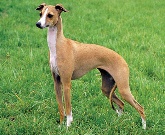 Il tempête : il montre sa colèreMélissa et Fatima sont des princesses de huit ans. Elles ont des animaux de compagnie et elles les soignent avec amour. Chaque jour, elles ouvrent avec soin la porte de la cage dorée de leur oiseau quand elles lui apportent des graines. Elles n’oublient jamais de nourrir leur poisson rouge dans son bocal de cristal.                                                                                                                                  D’après Anne Popet, la princesse qui refusait de se marierLA PRINCESSE QUI REFUSAIT DE SE MARIER (Episode1)Il était une fois une petite princesse nommée Mélissa. Elle adorait ses animaux de compagnie et, à huit ans, les soignait avec amour. Chaque jour, elle ouvrait avec soin la porte de la cage dorée de son oiseau auquel elle apportait des graines. Elle n’oubliait jamais de nourrir son poisson rouge dans son bocal de cristal. Chaque soir, elle racontait une histoire à son chat, au pelage si doux, couché sur son coussin de satin. Mais ce qu’elle aimait plus que tout, c’était se promener avec son lévrier. Avec lui, elle prit goût à la course dans le parc du château, puis dans la forêt et jusqu’à la rivière.Dans la forêt, les bucherons, qui la voyaient passer avec sa robe blanche, croyaient qu’un rideau de brouillard traversait les sapins. Les femmes, qui lavaient le linge dans la rivière, en voyant flotter sa longue chevelure dorée, pensaient qu’un rayon de soleil éclairait le pré. Les jardiniers dans le parc du château disaient qu’elle était aussi vive que l’éclair qui traverse le ciel avant l’orage.Quand Mélissa eu dix-huit ans, son père lui annonça qu’il était temps pour elle de se marier. Mais la jeune princesse refusa. Le roi se mit en colère, cria, tempêta. Mélissa lui dit alors qu’elle épouserait le garçon qui la battrait à la course. Le roi convia, un à un, les princes des royaumes voisins.Le premier qui se présenta, accompagné de son basset, était un vrai nigaud. Il se prit les pieds dans la laisse de son chien et tomba. La course était terminée.Le deuxième était fort paresseux. Il ne se déplaçait qu’en carrosse et, la course à peine commencée, il refusa de continuer car il était fatigué.Le troisième…..                                                                             Anne Popet, l’école aujourd’hui élémentaire, n°28, avril 2012Vous connaitrez la suite au prochain épisode.LA PRINCESSE QUI REFUSAIT DE SE MARIER (Episode2)Le troisième, très prétentieux, pensait qu’une fille jamais ne battrait un garçon à la course. Mélissa le laissa partir et, tandis qu’il courait, sur de son succès, le dépassa.Ayant vu le portrait de la princesse et ayant entendu dire qu’elle défiait les garçons à la course, un prince d’un pays lointain décida de tenter sa chance. Il partit à pied en direction du château où vivaient Mélissa. A mi-chemin, il rencontra une vieille femme. Elle lui demanda ce qu’il avait dans son sac et il répondit :J’ai trois pêches. En voulez-vous une ?La vieille accepta et pour le remercier lui offrit une flûte magique. Elle dit au prince :Si tu veux aller quelque part, joue de la flute, tu y seras très vite. Et c’est ainsi qu’il arriva devant la princesse.Alors la course commença… Mélissa laissa le prince la devancer. Ayant appris que la princesse était gourmande, celui-ci fit tomber sur le chemin une des pêches qui lui restaient. Mélissa se baissa pour la ramasser, sûre de pouvoir le rattraper. Mais le prince sortit sa flûte et joua. A l’instant même, il se retrouva près du poteau d’arrivée. Il avait gagné.Le roi était triste de voir partir sa fille pour un pays très éloigné, mais le prince savait que, grâce à sa flute, elle pourrait lui rendre visite aussi souvent qu’elle le voudrait. Ils se marièrent le jour même et furent très heureux. Ils eurent beaucoup d’enfants. On dit qu’une de leurs filles, une fois devenue grande, refusa de se marier. Mais c’est une autre histoire…                                                                                                                           Anne Popet, l’école aujourd’hui élémentaire, n°28, avril 2012En lien avec la lecture, vous pouvez proposer à votre enfant tous les jours une petite vidéo en rapport avec le texte Quelques exemples sur Youtube :Lundi : Taper sur  Youtube : le cristal  -  Rechercher : Artisanat : maître verrier, le souffle de l’excellenceMardi : Taper sur  Youtube : C’est pas sorcier  -  Rechercher « les châteaux forts »Mercredi : Taper sur  Youtube : Le Lévrier le plus rapide du monde  -  Rechercher : le SalukiJeudi : Taper sur  Youtube : La Princesse qui ne voulait pas se marier - Rechercher les belles histoires de Pomme d’ApiCette version est différente du texte de lecture.Jour 1 : Lundi  15 février 2021Préparer son cahier : (durée : 10 min)Ecris la date : Lundi 15 février 2021Tire un traitEcris en dessous : Lecture.Attention ! écris avec soin et avec une belle écritureActivité 1 : Lecture/ compréhensionPrendre le tableau 1 : Lis les mots de haut en bas le plus vite possible (5 min)Lis le texte 1 à voix haute ou dans ta tête. Aide-toi du dictionnaire pour comprendre.A faire sur le cahier de français : Réponds  par une phrase aux questionsMets une majuscule au début de ta réponse et un point à la fin.Qui est Mélissa ? (Quand tu écris la réponse, reprends la question, exemple : Mélissa est …)Quels sont ses animaux de compagnie ?Qu’aime-t-elle surtout faire ?Où court-elle avec son lévrier ?Pourquoi Mélissa propose-t-elle d’épouser le garçon qui la battra à la course ? (Si tu as le temps)Activité 2 : Grammaire/ conjugaisonTire un trait et écris sur ton cahier : ConjugaisonL’histoire de Mélissa est au présent sauf une seule phrase qui est au futur. Retrouve cette phrase.Ecris cette phrase sur ton cahier en commençant par :La phrase au futur est : ………………………….Ecris tous les mots en gras sur ton cahier et écris ce qu’ils désignent :Exemple  Elle : Mélissa ;Attention ! Maintenant tu vas lire le texte 2 mais la princesse n’est plus toute seule. Elle est avec sa sœur Fatima.Recopie le texte 2 sur ton cahier et entoure en rouge les changements que l’on entend ou que l’on n’entend pas.Activité 3 : Etude de graphèmes/ EcritureTire un petit trait sur ton cahier et écris : OrthographeNous allons revoir l’écriture de certains sons :« oi »  oiseau/ « ou »  rouge/ « on » poisson/ « om » compagnieRecopie sur ton cahier le plus de mots contenant chaque graphème que tu trouveras dans le texte 2 . Tu peux écrire d’autres mots que tu connais.Activité 4 : Lecture plaisir Lis le texte 3 (épisode 1)Jour 2 : Mardi 16 février 2021Prépare ton cahier :Ecris la date : Mardi 9 février 2021Tire un traitEcris en dessous : Activités sur les phrasesActivité 1 : LecturePrendre le tableau 1 : Lis les mots de bas en haut le plus vite possible (5 min)Lis le texte à voix haute ou dans ta têteMélissa est une princesse de huit ans. Elle a des animaux de compagnie et elle les soigne avec amour. Chaque jour, elle ouvre avec soin la porte de la cage dorée de son oiseau quand elle lui apporte des graines. Elle n’oublie jamais de nourrir son poisson rouge dans son bocal de cristal. Chaque soir, elle raconte une histoire à son chat, au pelage si doux, couché sur son coussin de satin. Mais ce qu’elle aime plus que tout, c’est se promener avec son lévrier. Avec lui, la petite princesse prend goût à la course dans le parc du château puis dans la forêt et jusqu’à la rivière.Activité 2 : Grammaire/ les phrasesTire un petit trait sur ton cahier et écris : Grammairele nombre de lignes de ce texte/ le nombre de phrases de ce texte :Voici une phrase en désordre. La réécrire dans l’ordre sur son cahier. Trouve un autre ordre et écris là.avec son lévrier – va – Mélissa - du château - dans le parcPhrases négative/ Phrase affirmativeRetrouve la phrase négative dans le texte et écris-la. Entoure les mots de la négation.Ecris cette phrase en phrase affirmative. Entoure le mot qui a changé.Ecris à la forme négative les phrases suivantesExemples : Elle court. Elle ne court pas.Elle ouvre la porte. Elle n’ouvre pas la porte.Elle oublie toujours de nourrir son poisson. Elle n’oublie jamais de nourrir son poisson.                                                Elle danse bien……………………………………….                             J’apprends ma poésie…………………………………                             Nous entendons toujours de la musique……………………………….Activité 3 : Copie de motsTire un petit trait sur ton cahier et écris : Copie                             Exemple : Tu dois copier le mot : «  histoire »Tu lis le motTu comptes le nombre de lettres, tu les nommes… tu découpes le mot en syllabesTu caches le mot et tu l’écris sur ton cahierCopie les mots suivants :Elle ouvre ; elle raconte ; elle apporte ; elle oublie; elle se promène ; elle prend ; elle soigne ; elle a ;Activité 4 : Lecture plaisir  Relire le texte (épisode 1)Jour 3 : Mercredi 17 février 2021Prépare ton cahier comme mardiActivité 1 : LecturePrendre le tableau 1 : Lis les mots de gauche à droite le plus vite possible (5 min)Lis ce texte :LA PRINCESSE QUI REFUSE DE SE MARIERMélissa et Fatima sont des princesses de huit ans. Elles ont des animaux de compagnie et elles les soignent avec amour. Chaque jour, elles ouvrent avec soin la porte de la cage dorée de leurs oiseaux quand elles leur apportent des graines. Elles n’oublient jamais de nourrir leurs poissons rouges... Chaque soir, elles racontent une histoire à leurs chats... Mais ce qu’elles aiment plus que tout, c’est se promener avec leurs lévriers. Avec eux, les petites princesses prennent goût à la course dans le parc du château puis dans la forêt et jusqu’à la rivière.Activité 2 : Orthographe : Les groupes de motsRappel : un cheval/ des chevaux ; une graine/ des graines ; un bateau/ des bateauxEcris le déterminant de chaque nom : un ; une ; desprincesse- animaux- porte- cage- oiseaux- graines- lévrier-  course-  château- forêtActivité 3 : Copie de phrasesExemple :Tu dois copier la phrase suivante : Mélissa et Fatima sont des princesses de huit ans.Tu lis la phraseTu la découpes en groupe de motsMélissa et Fatima / sont des princesses / de huit ans.Tu caches chaque groupe et tu l’écrisCopie chaque phrase sans oublier la majuscule, le point, les accents etc…Exercice : Copie les phrases suivantesElles ont des animaux de compagnie.Elles ouvrent avec soin la porte de la cage dorée.Chaque soir, elles racontent une histoire à leurs chats.Les petites princesses prennent goût à la course dans le parc du château.Activité 4 : Lecture plaisir texte épisode 2Jour 4 : Jeudi 18 février 2021Prépare ton cahier comme mercrediActivité 1 : LectureRelire l’histoire de lecture plaisir (épisodes 1 et 2)Activité 2 : Vocabulaire et rédactionTire un petit trait sur ton cahier et écris : VocabulaireRecopie dans l’ordre alphabétique les groupes de mots              princesse- cristal- parc              course- rivière- château- rocher              cage- poisson- pelage              brouillard- bucheron- bocalTire un petit trait sur ton cahier et écris : Rédaction La fille de Mélissa refuse aussi de se marier. Tu vas écrire un court texte pour raconter le début de l’histoire.Imagine :Comment s’appelle la fille de Mélissa ? Choisis un nom et réécris la première phrase : Il était une fois…..en écrivant le prénom que tu as choisi.La fille de Mélissa a : un zébu ; un maki ; une roussette ; un hérissonEcris sur ton cahier ce qu’elle fait avec le zébu, chaque jour.Chaque jour, …………………………………………Ecris ce qu’elle fait avec le maki, chaque jour. Chaque jour, …………………………………………Ecris ce qu’elle fait avec la roussette, chaque soir.Chaque soir, …………………………………………Ecris ce qu’elle fait avec le hérisson, chaque soir.Chaque soir, …………………………………………Activité 3 : Copie de texte (rédaction recopiée avec soin)Tu dois copier un texte :Tire un petit trait sur ton cahier et écris : CopieLis le texteSépare chaque phrase avec un traitRelie la première phrase. Cache-la et écris-la sur ton cahier. Fais de même pour les autres phrases.Mélissa et Fatima sont des princesses de huit ans. Elles ont des animaux de compagnie et elles les soignent avec amour. Chaque jour, elles ouvrent avec soin la porte de la cage dorée de leurs oiseaux quand elles leur apportent des graines. Elles n’oublient jamais de nourrir leurs poissons rouges... Chaque soir, elles racontent une histoire à leurs chats... Mais ce qu’elles aiment plus que tout, c’est se promener avec leurs lévriers.Activité 4 : Lecture plaisirRelire  toute l’histoire (épisodes 1 et 2)